Vocabulaire : les métiers de la politiqueLe président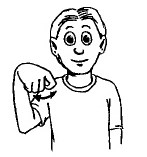 Un ministre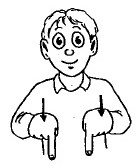 Un député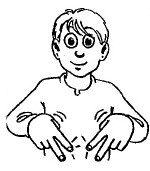 Le maire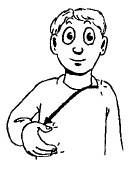 